ПРОЕКТ«Реализация модели функционирования информационно-логистического класса (объединения обучающихся 9-11 классов с инвалидностью и ограниченными возможностями здоровья), ориентирующего на выбор профессий и специальностей среднего профессионального образования»2022СОДЕРЖАНИЕСПИСОК ИСПОЛНИТЕЛЕЙ  И НАЗВАНИЕ ОРГАНИЗАЦИИ, НА БАЗЕ КОТОРОЙ РЕАЛИЗУЕТСЯ ИНКЛЮЗИВНАЯ ПРАКТИКА ……..................3АННОТАЦИЯ…………………………………………………………………4   ТЕРМИНЫ И ОПРЕДЕЛЕНИЯ……………………………………………5ВВЕДЕНИЕ……………………………………………………………………6Актуальность и инновационная значимость проекта………………..7Цели и задачи проекта, взаимодействующие стороны……………..9Этапы и сроки реализации проекта, способы распространения опыта………………………………………………………………………………...10Алгоритм реализации проекта……………………………………….13Технология реализации проекта……………………………………..13Модель функционирования информационно-логистического класса (объединения обучающихся 9-11 классов с инвалидностью и ограниченными возможностями здоровья), ориентирующего на выбор профессий и специальностей среднего профессионального образования…………………….21Конечные  результаты  и  показатели  проекта……………………..29Риски реализации проекта и способы их устранения………………32РЕСУРСНОЕ ОБЕСПЕЧЕНИЕ ПРОЕКТА…………………………34ЗАКЛЮЧЕНИЕ……………………………………………………………...35СПИСОК ИСПОЛНИТЕЛЕЙ И НАЗВАНИЕ ОРГАНИЗАЦИИ, НА БАЗЕ КОТОРОЙ РЕАЛИЗУЕТСЯ ИНКЛЮЗИВНАЯ ПРАКТИКААННОТАЦИЯВ работе представлено одно из главных направлений,  определяющих возможность выбора будущей профессии (специальности) и  получения качественного образования, соответствующего внутренним резервам, состоянию здоровья -  организация и осуществление профориентационной работы с лицами с ограниченными возможностями здоровья и инвалидностью. Применение на практике новых форм и методов работы, позволяет проанализировать имеющиеся недостатки, определить перспективы, скоординировать деятельность образовательных организаций и развивать партнерские отношения с целью оказания помощи обучающимся с инвалидностью и ограниченными возможностями здоровья  в социально-образовательном пространстве.  Одновременно дано описание авторской технологии проектирования модели объединения обучающихся 9-11 классов с инвалидностью и ограниченными возможностями здоровья, ориентирующей на выбор профессий и специальностей среднего профессионального образования.ТЕРМИНЫ И ОПРЕДЕЛЕНИЯБазовая профессиональная образовательная организация - БПОО;бюджетное профессиональное образовательное учреждение Вологодской области «Череповецкий лесомеханический техникум им. В.П. Чкалова» - БПОУ ВО «ЧЛМТ»;дополнительная предпрофессиональная программа -ДПП;информационно-логистический класс (объединение обучающихся 9-11 классов с инвалидностью и ограниченными возможностями здоровья) - ИЛК;ограниченные возможности здоровья - ОВЗ;профессиональная образовательная организация - ПОО;профессиональное обучение - ПО;региональный центр поддержки инклюзивного профессионального образования - РЦПИПО; ресурсный центр профессионального образования - РЦПО;среднее профессиональное образование - СПО.ВВЕДЕНИЕНа современном этапе инклюзивное образование рассматривается как одно из приоритетных направлений государственной политики, как стремительно развивающаяся система, которая должна учитывать приоритеты государства, личности и ее ближайшего социума. Современная социально-ориентированная государственная политика, проводимая в Вологодской области, направлена на обеспечение комплексного своевременного «погружения» в профессиональное пространство, психолого-педагогического и постдипломного сопровождения лиц с инвалидностью и ОВЗ с целью восстановления социального статуса и достижения материальной независимости, в том числе и посредством получения профессионального образования. В рамках объявленного курса ведется поиск инновационных практик, новых форм и способов организации и проведения профориентационной работы, обучения и трудоустройства  лиц с инвалидностью и ОВЗ.Одной из профориентационных практик является  создание и организация работы на базе БПОУ ВО «ЧЛМТ» ИЛК, реализующего ДПП для учащихся 9-11 классов с инвалидностью и ОВЗ, спрофилированного на укрупненную группу специальностей 38.00.00 Экономика и управление, ориентирующего на выбор профессий и специальностей среднего профессионального образования. Работа позволит  вовлечь обучающихся, имеющих особые образовательные потребности, в процесс построения и реализации индивидуализированных планов своего профессионального будущего.1. АКТУАЛЬНОСТЬ И ИННОВАЦИОННАЯ ЗНАЧИМОСТЬ ПРОЕКТАВ условиях модернизации современной системы российского образования вопрос обеспечения доступности качественного инклюзивного СПО и ПО лиц с инвалидностью становится особенно актуальным. Одним из главных направлений работы,  определяющих возможность выбора будущей профессии и  получения качественного образования, дальнейшего трудоустройства, соответствующего внутренним резервам и состоянию здоровья, является организация и осуществление профориентационной работы с лицами, имеющими инвалидность и (или) ОВЗ. Несмотря на активное обращение исследователей к проблеме формирования культуры профессионального самоопределения выпускников школ, имеющих инвалидность и (или) ОВЗ, совершенствования технологий социальной работы в области профессиональной реабилитации и профессионального становления, трудоустройства инвалидов (Е.В. Ананьев, О.М. Виноградова, А.А. Дыскин, А.А. Кузнецова, Д.И. Лаврова, С.Н. Лузин, Е.Ю. Пряжникова, Л.И. Савинов, Е.В. Свистунова, Е.М. Старобин, Л.В. Федотова, Е.И. Холостова и др.), изученными являются лишь отдельные аспекты. Применение на практике новых форм и методов работы, позволит проанализировать имеющиеся недостатки, определить перспективы, скоординировать деятельность образовательных организаций и развивать партнерские отношения с целью оказания помощи обучающимся с инвалидностью и ОВЗ  в социально-образовательном пространстве.  С 1 октября 2017 года на базе регионального центра поддержки инклюзивного профессионального образования, который является структурным подразделением БПОО БПОУ ВО «ЧЛМТ», началась реализация программы по созданию ИЛК, как объединения обучающихся 9 классов с инвалидностью и/ или ОВЗ, спрофилированного на укрупненную группу специальностей 38.00.00 Экономика и управление.  Основная цель создания данного класса - формирование представлений о профессиональном образовании в образовательных учреждениях системы СПО, об условиях обучения,  об организации образовательного процесса. Особенно актуальна данная форма профориентационной работы  рассматривается в отношении лиц с инвалидностью и/ или ОВЗ, ранее находившихся на домашнем обучении, для которых адаптация к новым условиям вызывает особые затруднения. Значимость проекта заключается в разработке:новых форм и методов работы в условиях выбора профессий и специальностей СПО;эффективных механизмов психолого-педагогического сопровождения на этапе выбора профессии;механизмов оказания адресной помощи слушателям ИЛК;новых подходов по вовлечению родителей в процесс социально-педагогического сопровождения профессионального самоопределения. Инновационная значимость проекта заключается в разработке и реализации модели функционирования ИЛК, ориентирующего на выбор профессий и специальностей СПО.2. ЦЕЛИ И ЗАДАЧИ ПРОЕКТА, ВЗАИМОДЕЙСТВУЮЩИЕ СТОРОНЫЦель проекта: создание, апробация, внедрение и распространение практического опыта работы по организации сопровождения профессионального самоопределения обучающихся с инвалидностью и (или) ОВЗ (на примере ИЛК).Для достижения поставленной цели определены следующие задачи:Реализация модели функционирования ИЛК, ориентирующего на выбор профессий и специальностей СПО.Разработка диагностического, программно-методического обеспечения образовательного процесса в условиях реализации ДПП для учащихся  9-11 классов с инвалидностью и (или) ОВЗ, ориентирующей на выбор профессий и специальностей СПО.Создание, апробация, внедрение и распространение практического опыта работы по организации сопровождения профессионального самоопределения обучающихся с инвалидностью и (или) ОВЗ.Обеспечение преемственности между общим и профессиональным образованием.Привлечение родителей и педагогов образовательных организаций к процессу социально-педагогического сопровождения профессионального самоопределения обучающихся с инвалидностью и (или) ОВЗ.Взаимодействующие стороны: Департамент образования Вологодской области; Управление образования мэрии города Череповца; БПОУ ВО «ЧЛМТ», являющееся БПОО; ПОО Вологодской области; Муниципальные бюджетные общеобразовательные учреждения города Череповца Вологодской области; родители (законные представители)  обучающихся 9-11 классов с инвалидностью и (или) ОВЗ города Череповца Вологодской области и их родители.3. ЭТАПЫ И СРОКИ РЕАЛИЗАЦИИ ПРОЕКТА, СПОСОБЫ РАСПРОСТРАНЕНИЯ ОПЫТА1. Организационный этап (2017 г.).Цель: проектирование деятельности ИЛК; разработка нормативно-правового, учебно-методического обеспечения. Мероприятия:сбор информации, изучение опыта работы по профориентации лиц с инвалидностью и (или) ОВЗ; разработка документации, регламентирующей деятельность ИЛК;изучение нормативно-правовой базы по организации профориентационной работы среди лиц с инвалидностью и (или) ОВЗ;проведение мониторинга потребности создания ИЛК среди обучающихся 9-11 классов, имеющих инвалидность и (или) ОВЗ и их родителей (законных представителей);проведение родительских собраний для педагогов и специалистов сопровождения школ и родителей потенциальных абитуриентов с инвалидностью и  (или) ОВЗ;разработка локальных актов, регламентирующих деятельность ИЛК;разработка учебного плана и графика учебных занятий ИЛК;разработка методического обеспечения дополнительной предпрофессиональной программы для учащихся   9-11 классов с инвалидностью и (или) ОВЗ, ориентирующей на выбор профессий и специальностей среднего профессионального образования2. Внедренческий этап (2017-2021 г.г.)Цель: организация деятельности ИЛК.Мероприятия: освоение обучающимися ИЛК ДПП для учащихся   9-11 классов с инвалидностью и (или) ОВЗ, ориентирующей на выбор профессий и специальностей СПО;проведение родительских собраний для родителей (законных представителей) обучающихся ИЛК; проведение индивидуальных и групповых консультаций для родителей (законных представителей) обучающихся  ИЛК;участие обучающихся ИЛК и их родителей (законных представителей) в проведении ежегодного областного мероприятия «День открытых дверей для учащихся 9-11 классов с инвалидностью и (или) ОВЗ»;привлечение обучающихся ИЛК к участию в региональном конкурсе по профессиональному мастерству среди инвалидов и лиц с ОВЗ «Абилимпикс»;профдиагностика и профконсультирование обучающихся  ИЛК;мониторинг удовлетворенности качеством образовательных услуг.3. Обобщающий этап (2021 - 2022 г.г.)Цель: анализ, обобщение и систематизация материалов; презентация проекта.Мероприятия: анализ результатов реализации проекта с целью планирования дальнейшей работы;мониторинг удовлетворенности качеством образовательных услуг;корректировка учебного плана;обобщение и систематизация материалов;апробация программы: демонстрация результатов в рамках стажировок, семинаров, курсов повышения квалификации, конкурсов и др.;распространение информации в СМИ;распространение опыта работы среди ПОО Вологодской области: (создание и публикацию на сайте БПОУ ВО «ЧЛМТ» программных и методических материалов; представление на конкурсы методических разработок учебных занятий, мастер-классов; участие обучающихся ИЛК и педагогов в профессиональных конкурсах и мероприятиях; публикацию статей об опыте работы; представление опыта работы по реализации дополнительной предпрофессиональной программы для учащихся 9-11 классов с инвалидностью и (или) ОВЗ, ориентирующей на выбор профессий и специальностей СПО на совещаниях в формате круглого стола, конференциях, курсах повышения квалификации).4. АЛГОРИТМ РЕАЛИЗАЦИИ ПРОЕКТА4.1. Технология реализации проекта Технология реализации проекта включает ряд взаимосвязанных последовательных действий, отраженных календарном плане, которые приведут к наиболее эффективному прогнозируемому позитивному результату.Календарный план реализации проекта4.2. Модель функционирования информационно-логистического класса (объединения обучающихся 9-11 классов с инвалидностью и ОВЗ), ориентирующего на выбор профессий и специальностей среднего профессионального образованияРеализация ДПП для учащихся  9-11 классов с инвалидностью и ОВЗ, ориентирующей на выбор профессий и специальностей СПО, осуществляется в рамках выполнения государственного задания БПОУ ВО «ЧЛМТ». Обучение слушателей ИЛК осуществляется на базе Регионального центра поддержки инклюзивного профессионального образования, который входит в структуру техникума и выполняет функции БПОО.Разработанная модель функционирования ИЛК, ориентирующего на выбор профессий и специальностей СПО, представляет собой целостную систему, состоящую из взаимосвязанных между собой структурных компонентов, выстраивающих логическую и временную последовательность решения отдельных задач (рис.1).Рис.1 Модель функционирования информационно-логистического класса (объединения обучающихся 9-11 классов с инвалидностью и ОВЗ), ориентирующего на выбор профессий и специальностей СПО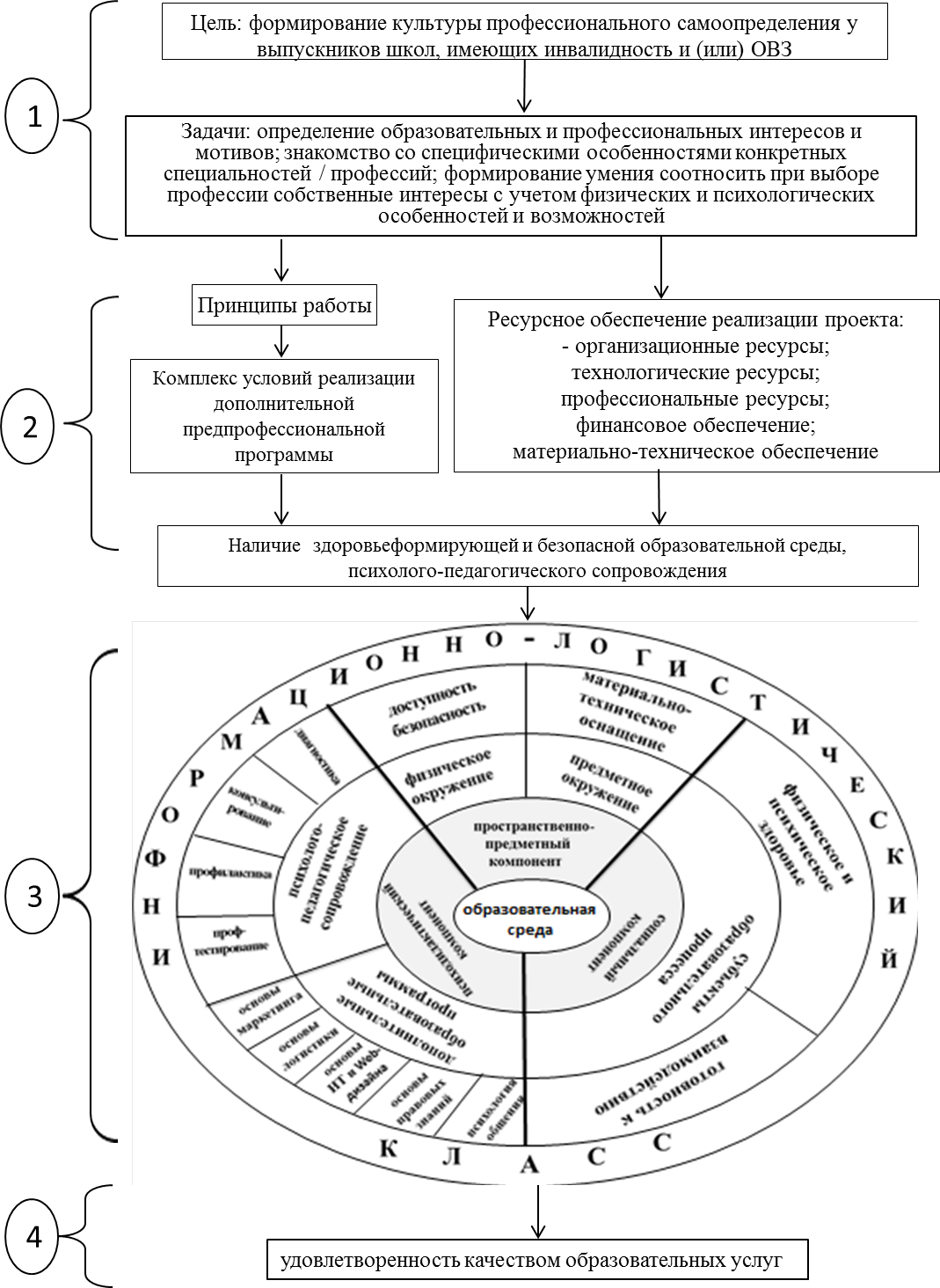 Модель ориентирована на формирование культуры профессионального самоопределения у выпускников школ, имеющих инвалидность и (или) ОВЗ. Достижение результатов деятельности по ее внедрению зависит от решения следующих задач:наличие  здоровьеформирующей и безопасной образовательной среды;обеспечение взаимодействия всех участников процесса профориентации;организация психолого-педагогического сопровождения на этапе профессионального самоопределения обучающихся детей-инвалидов и лиц с ОВЗ;создание условий для консультирования, методической поддержки и повышения квалификации специалистов, участвующих в профориентационной работе;внедрение новых форм и методов работы, обеспечивающих деятельность по сопровождению профориентации лиц с инвалидностью и (или) ОВЗ и др.Целевой компонент, являющийся первым этапом работы, включает в себя постановку цели (формирование культуры профессионального самоопределения у выпускников школ, имеющих инвалидность и (или) ОВЗ) и определение задач, комплексное решение которых позволит добиться необходимого результата. К ключевым задачам в моделируемом процессе относится:Определение образовательных и профессиональных интересов и мотивов выпускников школ с инвалидностью и (или) ОВЗ.Знакомство со специфическими особенностями конкретных специальностей (профессий) и направлений подготовки.Формирование умения соотносить при выборе профессии(специальности) собственные интересы с учетом физических и психологических особенностей и возможностей и др. Концептуальный компонент (второй этап работы над моделью) является информационной и аналитической базой модели, позволяющей собрать и проанализировать сведения об основных компонентах и структурно-содержательной основе процесса, о принципах и условиях деятельности всех его участников. Кроме того, концептуальный компонент модели ориентирован на обеспечение информационной и организационно-обеспечивающей сторон процесса. Информация о сущности и структурно-содержательной основе профориентационной деятельности, как потенциальной базе непрерывного процесса профессионализации, об инклюзивном профессиональном образовании в целом, позволяет уточнить заявленные ранее задачи, определить принципы, основные направления работы и их содержание. Организационно-обеспечивающая составляющая раскрывает комплекс условий, обеспечивающих процесс формирования культуры профессионального самоопределения у выпускников школ, имеющих инвалидность и (или) ОВЗ: наличие здоровьеформирующей и безопасной образовательной среды в образовательном  учреждении; фонд учебно-методических и контрольно-измерительных материалов, позволяющих реализовывать образовательные  технологии; совершенствование профессионального мастерства педагогов и др. Кадровое обеспечение и профессионализм педагогов выступают как условие, гарант эффективности деятельности. В данном случае их можно рассматривать с двух позиций:Субъективные условия, указывающие на наличие у педагогов готовности, выраженной потребности и устойчивых мотивов в самообразовании по проблеме  инклюзивного профессионального образования.Объективные условия, такие как организационные и средовые, позволяющие осуществлять целеполагание, рациональное планирование, организацию контроля и объективной оценки результатов работы, и ресурсные, отвечающие за материально-техническое и информационное обеспечение деятельности по работе с детьми с особыми образовательными потребностями. На третьем этапе работы по формированию культуры профессионального самоопределения у выпускников школ, имеющих инвалидность и (или) ОВЗ происходит непосредственно реализация разработанной нами модели и качество ее технологического компонента. Образовательная среда, в рамках которой происходит обучение в ИЛК, включает три базовых компонента: пространственно-предметный (физическое и предметное окружение), социальный (субъекты образовательного процесса) и психодидактический (дополнительные образовательные программы, психолого-педагогическое сопровождение).Пространственно-предметный компонент характеризует процесс организации обучения, создания специальных условий для обеспечения доступного и безопасного получения профессионального образования обучающимися с инвалидностью и ОВЗ.  Доступная архитектурная среда (физическое окружение), как составная часть пространственно-предметного компонента, позволяет организовать образовательный процесс для всех обучающихся ИЛК с учетом их возможностей: доступность прилегающей к образовательной организации территории; наличие входных путей, доступных для лиц с нарушением опорно-двигательного аппарата (вход и запасный выход.);  оборудование поручнями, контрастная окраска дверей;наличие комплексной информационной системы для ориентации и навигации инвалидов в архитектурном пространстве образовательной организации: визуальная, звуковая информация (информационные таблички, кнопки вызова и др.);наличие в аудиториях специальных мест для инвалидов и лиц с ОВЗ;оборудование санитарно-гигиенических помещений для обучающихся  различных нозологий и др.Материально-техническое оснащение (предметное окружение), использующееся в работе ИЛК, позволяет сделать обучение более доступным: использование специальных технических средств обучения коллективного и индивидуального использования с целью оптимизации учебного процесса (автоматизированное рабочее место; персональные компьютеры с установленным программным обеспечением, читающая машина и др.);визуализация учебной информации (показ слайдов, наглядного материала и др.), использование изображений, текстов, видео, ресурсов Интернета, презентаций и в качестве демонстрационного экрана (интерактивная компьютерная доска с проектором и ноутбук);отображение демонстрационного материала, рисунков, схемы, требующих многократного увеличения (портативный увеличитель);адаптация в образовательном процессе, повышение самооценки, снятие тревожности на индивидуальных и групповых занятиях, в ходе консультаций у педагога-психолога (релаксационное кресло с подставкой для ног; сенсорный уголок; прибор для зрительной стимуляции и релаксации; мультимедийный проектор, аудио-визуальный комплекс «ДИСНЕТ»);выявление психологических особенностей обучающихся с инвалидностью и ОВЗ и разработка рекомендаций по профориентации (компьютеризированный психодиагностический комплекс «Effecton Studio») и др.Социальный компонент раскрывает необходимые условия и возможности для взаимодействия субъектов образовательного процесса (обучающиеся с инвалидностью и ОВЗ, родители (законные представители), педагоги) в соответствии с их физическим и психическим здоровьем. В качестве основных форм взаимодействия, позволяющим установить полноценный контакт между участниками образовательного процесса (социальный компонент)  и повысить компетентность родителей в вопросах выбора профессии, выбраны родительские собрания, индивидуальные и групповые консультации,  практические и теоретические семинары, День открытых дверей. Являясь заинтересованными лицами, родители должны информировать о состоянии здоровья детей, их индивидуальных особенностях и необходимых условиях обучения. Психодидактический компонент включает комплекс образовательных технологий, используемых при реализации дополнительной предпрофессиональной программы и психолого-педагогического сопровождения. Дополнительная предпрофессиональная программа готовит детей, которые имеют особые образовательные потребности, к обучению в техникуме, адаптации к новым образовательным условиям, осуществляя преемственность между основным общим образованием и СПО. Основные положения программы: подготовка к техникуму носит развивающий характер; не допускает дублирования школьных программ; организует и сочетает в единой смысловой последовательности продуктивные виды деятельности. Основные принципы построения программы: общее развитие с учетом индивидуальных возможностей и способностей; развитие творческой деятельности; развитие личностных компетенций; развитие устойчивой психологической адаптации к новым условиям образования. Ведущая деятельность: профессиональная деятельность; творческая деятельность; конструирование и моделирование. Временная структура: 2 занятия в неделю по 2 академических часа (с октября по апрель включительно). Программа включает в себя освоение шести дисциплин, которые знакомят обучающихся с основами специальностей: Основы маркетинга, Основы логистики, Основы информационных технологий, Основы Web-дизайна, Основы правовых знаний, Основы безопасности движения. Изучение данных курсов - своеобразное введение в специальность, в ходе которого происходит постепенное «погружение»  в определенный вид деятельности. Знакомство со специфическими особенностями конкретных выбираемых специальностей и направлений подготовки позволяет осуществить «запуск» процессов самопознания, самодиагностики, соотнести интересы и желания с собственными возможностями. Реализация программы осуществляется в условиях обязательного  психолого-педагогического сопровождения (психодидактический компонент) по следующим направлениям:профилактика психоэмоционального напряжения и развития психологического стресса в процессе учебной деятельности и адаптации к ней;диагностика индивидуально-психологических особенностей личности, профессиональная диагностика; консультирование потенциальных абитуриентов, родителей и педагогов по вопросам обучения и воспитания.Формированию положительного социального опыта у детей с инвалидностью и ОВЗ содействует специально организованная безопасная психологическая среда, реализуемая в рамках  дисциплины «Психология общения». Все занятия данного курса проводятся в сенсорной комнате и комнате психологической разгрузки. Они направлены на познание будущими абитуриентами своих индивидуально-типологических особенностей и содействие в выстраивании ими позитивно-продуктивной линии взаимодействия с окружающим миром, с опорой на их сильные стороны. На занятиях обучающиеся знакомятся с правилами работы в группе, в ходе упражнений, направленных на командообразование и сплочение коллектива, учатся доверять друг другу. Изучение в игровой форме цикла тем «Я познаю себя» позволяет потенциальным абитуриенты узнать особенности темперамента, характера, самооценки и эмоциональной сферы его личности. Развитию взаимодействия с окружающим миром содействует изучение тем, основу которых составляют такие понятия, как «общение», «конфликты». Основные методы работы: беседы, наблюдение, игры и различного рода упражнения (игровые, дыхательные, релаксационные).Оценочный компонент модели (четвертый этап функционирования модели) позволяет  определить ее качество, возможность использования в конкретном учреждении. Обязательным условием работы в информационно-логистическом классе является мониторинг удовлетворенности качеством образовательных услуг (беседы с родителями и обучающимися, анкетирование и др.). 4.3. Конечные  результаты  и  показатели  проектаОт реализации данного проекта получены как качественные, так и количественные позитивные изменения.1. Качественные изменения по окончании срока реализации проекта: организация взаимодействия учреждений СПО и школы в сфере профориентационного образования;создание комплекса учебно-методических материалов, обеспечивающих реализацию ДПП для учащихся 9-11 классов с инвалидностью и ОВЗ, ориентирующей на выбор профессий и специальностей среднего профессионального образования;повышение профессиональной компетенции преподавателей в вопросах инклюзивного профессионального образования;стимулирование потенциальных абитуриентов с инвалидностью и (или) ОВЗ к сознательному выбору профессии (специальности) с учетом собственных возможностей, обучению в ПОО;применение новых форм и методов обучения; разработка информационных справочников и слайд-навигаторов https://inkluziyaprofi35.ru/%d1%80%d0%b5%d0%b3%d0%b8%d0%be%d0%bd%d0%b0%d0%bb%d1%8c%d0%bd%d1%8b%d0%b9-%d1%86%d0%b5%d0%bd%d1%82%d1%80-%d0%bf%d1%80%d0%be%d1%84%d0%be%d1%80%d0%b8%d0%b5%d0%bd%d1%82%d0%b0%d1%86%d0%b8%d0%b8-%d0%bb/Количественные показатели по окончании срока реализации проекта:реализация модели функционирования ИЛК, ориентирующего на выбор профессий и специальностей СПО;достижение 98%  показателя по количеству обучающихся, освоивших  ДПП для учащихся 9-11 классов с инвалидностью и ОВЗ, ориентирующую на выбор профессий и специальностей СПО;достижение 100 % показателя по методическому обеспечению ДПП для учащихся 9-11 классов с инвалидностью и ОВЗ, ориентирующей на выбор профессий и специальностей среднего профессионального образования;8 обучающихся ИЛК, участвовали в региональном конкурсе по профессиональному мастерству среди инвалидов и лиц с ОВЗ «Абилимпикс», категория «Школьники»;100 % показателя по освоению педагогическими работниками, реализующими ДПП для учащихся 9-11 классов с инвалидностью и ОВЗ, дополнительных профессиональных программ по вопросам инклюзивного образования;84 % обучающихся ИЛК,  являются студентами/ обучающимися  ПОО Вологодской области;12 % обучающихся ИЛК,  являются студентами высших учебных заведений  Вологодской области; материалы проекта представлены в ходе работы 7 научно-практических конференций  различного уровня (Международная объединенная научно-практическая конференция (2019, Череповец); Всероссийская научно-практическая конференция (2018, Москва); Межрегиональные научно-практические конференции  (2018, Тольятти; 2018, 2019, Череповец); Региональная межведомственная конференция (2018, Череповец); Городская научно-практическая конференция (2019, Череповец);опыт работы обобщен и представлен в сборнике «Актуальные проблемы коррекционной педагогики и специальной психологии. Материалы XII Международной научно-практической конференции в рамках Международной объединенной научно-практической конференции «Специальное и инклюзивное образование: вызовы, проблемы, пути решения» // Под редакцией О.А. Денисовой, 2020. - Издательство: Череповецкий государственный университет (Череповец) https://www.elibrary.ru/item.asp?id=42885650опыт работы представлен в конкурсах: региональный конкурс «Лучшие практики инклюзивного образования» среди образовательных организаций Вологодской области (Череповец, 2019 год, номинация ««Лучшие инклюзивные практики в системе дополнительного образования детей», 1 место), межрегиональный конкурс профориентационных проектов «СуперПрофи» (Курган, 2022 год, номинация «ПрофиМаршрут», 3 место). 4.4. Риски реализации проекта и способы их устраненияПри планировании работы и в ходе реализации проекта были выявлены определенные риски, анализ которых позволил  своевременно их устранить или минимизировать:1. Социально-педагогические риски: недостаточная квалификация педагогических кадров, снижение заинтересованности педагогов.Решение: организация курсов повышения квалификации педагогических работников ПОО региона по дополнительной профессиональной программе «Организация работы по профориентации и профадаптации лиц с инвалидностью и ОВЗ» (2018 год); организация стажировок педагогических работников (в течение учебного года, по запросам); организация и проведение регионального конкурса «Лучшие практики инклюзивного образования» среди образовательных организаций Вологодской области (ежегодно, с 2018 года),  в том числе введение номинации «Лучшие профориентационные практики в инклюзивном образовании (2021 год) и др.2. Образовательные риски: отсутствие потребности в получении СПО/  обучения по программам ПО среди выпускников школ с инвалидностью и (или) ОВЗ;  не соответствие профессиональных намерений у значительной части школьников с особыми образовательными потребностями их способностям и возможностям; психологическая неготовность выпускника с инвалидностью и (или) ОВЗ к моменту перехода от обучения в школе к сфере профессионального обучения; неудовлетворенность обучающихся и родителей качеством образовательных услуг и др.Решение: мониторинг профессионального самоопределения выпускников школ региона из числа лиц с ОВЗ и инвалидностью (февраль-март, ежегодно); мониторинг «Актуальное состояние профориентационной работы и имеющихся ресурсов профориентационной деятельности ПОО региона» (март, ежегодно); мониторинг информационного, нормативно-правового сопровождения и обновления раздела «Обучение инвалидов и лиц с ограниченными возможностями здоровья»/ «Доступная среда» сайтов ПОО Вологодской области (ежегодно, в течение года); проведение профориентационных мероприятий на базах общеобразовательных учреждений; участие в «Родительском университете» для родителей детей с ОВЗ и инвалидностью и др.5. РЕСУРСНОЕ ОБЕСПЕЧЕНИЕ ПРОЕКТА1. Организационные ресурсы: Государственное задание БПОУ ВО «ЧЛМТ»; договор безвозмездного оказания образовательных услуг.2. Технологические и информационные ресурсы: учебный план ИЛК; рабочие программы и комплекты контрольно-измерительных и методических материалов; кейс методических материалов, регламентирующих профориентационную деятельность  ПОО; информационные справочники  для поступающих из числа инвалидов и лиц с ОВЗ в ПОО Вологодской области; «Атлас доступных профессий Вологодской области» и др.3. Кадровые ресурсы: преподаватели, имеющие высшую квалификационную категорию и первую квалификационную категорию, имеющие высшее образование, соответствующее профилю преподаваемой дисциплины - 75 %.; специалисты РЦПИПО, имеющие основное образование по вопросам обучения инвалидов и лиц с ограниченными возможностями здоровья; педагог-психолог.4. Доступная среда и материально-техническое обеспечение: наличие архитектурной доступности и адаптированной среды для лиц с ОВЗ и инвалидностью; оснащение компьютерным оборудованием аудиторий, предназначенных для организации обучения инвалидов и лиц с  ОВЗ; наличие специальных технических средств обучения коллективного и индивидуального использования для инвалидов и лиц с ОВЗ; оснащение специальным оборудованием кабинета психологической разгрузки и сенсорной комнаты.ЗАКЛЮЧЕНИЕСвоевременное погружение в профессиональное пространство, понимание трудовых действий и профессиональная мотивация, психолого-педагогическое сопровождение во время обучения и постдипломное сопровождение лиц с ОВЗ и инвалидностью определяются как приоритетные государственные и общественные задачи, которые начинают решаться до поступления в ПОО.  От того насколько грамотно осуществлялся выбор профессии будут зависеть не только показатели количества трудоустроенных, возможность их закрепления на рабочих местах, но и восстановление их социального статуса и достижение материальной независимости. Именно на данном этапе, применение на практике новых форм и методов работы, позволит проанализировать имеющиеся недостатки, определить перспективы, скоординировать деятельность образовательных организаций и развивать партнерские отношения с целью оказания помощи обучающимся в социально-образовательном пространстве.ПООбюджетное профессиональное образовательное учреждение Вологодской области «Череповецкий лесомеханический техникум им. В.П. Чкалова» (БПОУ ВО «ЧЛМТ»)Руководитель ПООРевина Елена Дмитриевна - директор БПОУ ВО «ЧЛМТ»;телефон 8 (8202) 51-80-55Контактная информация ПОО162602, Вологодская область, г. Череповец, ул. Труда, д.18 (8202) 51-80-55, lesmeh@list.ruСайт ПООhttps://lesmeh.edu35.ru/Исполнители проекта Ревина Елена Дмитриевна - директор БПОУ ВО «ЧЛМТ»;Филатова Татьяна Валерьевна - заместитель директора по социальным вопросам и инклюзивному образованию БПОУ ВО «ЧЛМТ»;Парамонова Виктория Анатольевна - руководитель Регионального центра поддержки инклюзивного профессионального образования БПОУ ВО «ЧЛМТ»Контактное лицоФилатова Татьяна Валерьевна - заместитель директора по социальным вопросам и инклюзивному образованию БПОУ ВО «ЧЛМТ»8 (8202) 44-03-30, tv.filatova@mail.ru№п/пМероприятияСрокипроведенияОтветственныйРезультатизучение нормативно-правового обеспечения деятельности,  регламентирующей инклюзивное профессиональное образование, в т.ч. профориентационную деятельностьмарт - май 2017 года (внесения изменений и дополнений по мере необходимости)руководитель РЦПИПО, руководитель РЦПОбаза нормативных документов, кейс инклюзивных практикформирование кейса методических материалов, регламентирующих профориентационную деятельность ПООмарт - май 2017 года (внесения изменений и дополнений по мере необходимости)руководитель РЦПИПОкейс инклюзивных практикпроектирование деятельности ИЛК май - июнь 2017 годадиректор, заместитель директора по СВиИО, руководитель РЦПИПО, руководитель РЦПОпроект определение и информирование взаимодействующих сторон, участвующих в реализации проекта2017 годдиректор, заместитель директора по СВиИО, руководитель РЦПИПО, руководитель РЦПОперечень организаций и учреждений участвующих в реализации проектаразработка ДПП для учащихся   9-11 классов с инвалидностью и (или) ОВЗ, ориентирующей на выбор профессий и специальностей СПОавгуст - сентябрь 2017 годаруководитель РЦПИПО, руководитель РЦПО, специалист по маркетингуучебный планразработка локальных актов, регламентирующих деятельность ИЛКавгуст - сентябрь 2017 года (изменения и дополнение по мере необходимости)директор, заместитель директора по СВиИО, руководитель РЦПИПО, руководитель РЦПОлокальные акты, регламентирующие деятельность ИЛКразработка учебно-методического обеспечения программысентябрь 2017 года (изменения и дополнения по мере необходимости)преподаватели рабочие программы, фонды учебно-методических и  контрольно-измерительных материаловорганизация набора для обучения в ИЛК сентябрь (ежегодно, 2017-2021 г.г.)руководитель РЦПИПО, руководитель РЦПО, специалист по маркетингуиндивидуальное и групповое консультированиеприем на обучение в ИЛК сентябрь (ежегодно, 2017-2021 г.г.)руководитель РЦПО; специалист по маркетингу заключение договоров безвозмездного оказания образовательных услугорганизация и проведение установочного родительского собрания для обучающихся ИЛКоктябрь (ежегодно, 2017-2021 г.г.)руководитель РЦПИПОконтакт, база данных на обучающихся в ИЛКпроведение профессионально-ориентированной диагностики, выявляющей профессиональные интересы и установки обучающихся ИЛК ноябрь-февраль (ежегодно, 2017-2021 г.г.)руководитель РЦПИПО, педагог-психологкомплекты измерительных материаловпроведение индивидуальных консультаций  для обучающихся ИЛК и  родителей (законных представителей) по вопросам профессионального самоопределенияоктябрь-май (ежегодно, 2017-2021 г.г.)  руководитель РЦПИПО, педагог-психологжурнал консультаций, адресная консультативная помощьпривлечение родителей к участию в Родительском университете для родителей детей с инвалидностью и ОВЗсентябрь 2019 года - январь 2020 годаВРО ОМИ «Ареопаг», руководитель РЦПИПОиндивидуальное и групповое консультирование, адресная помощьпроведение консультирования педагогических работников и специалистов техникума, задействованных в работе ИЛК, по вопросам реализации программыпо мере поступления запросовруководитель РЦПИПОрегламент работы «Горячей линии»; функционирование «Горячей линии»повышение квалификации преподавателей и специалистов сопровождения техникума, задействованных в работе ИЛКежегодно, по мере необходимостиметодистплан повышения квалификацииподготовка информационного справочника  «Абитуриент -…: для поступающих из числа инвалидов и лиц с ОВЗ в ПОО Вологодской областимарт-апрель (ежегодно, 2018-2022 г.г.)руководитель РЦПИПОинформационный справочник  подготовка «Атласа доступных профессий» (для поступающих из числа инвалидов и лиц с ОВЗ в ПОО Вологодской области)март  (ежегодно, 2018 - 2022 г.г.)руководитель РЦПИПО, тьютор«Атлас доступных профессий» подготовка «Каталога профессий – 2022: для поступающих из числа инвалидов и лиц с ограниченными возможностями здоровья в ПОО Вологодской области (образовательные программы профессионального обучения)»март-апрель 2022 годаруководитель РЦПИПОКаталог профессий -2022разработка и презентация слайд-навигатора «Алгоритм поступления в ПОО Вологодской области в 2022 году (для поступающих из числа инвалидов и лиц с ОВЗ)»март-апрель 2022 годаруководитель РЦПИПОслайд-навигаторформирование банка  интернет-ресурсов «Я выбираю профессию» март-апрель 2022 годаруководитель РЦПИПОбанк интернет-ресурсовпроведение областных мероприятий «День открытых дверей выпускников школ с инвалидностью и  ОВЗ»		март-апрель (ежегодно); сентябрь-октябрь 2021 годаруководитель РЦПИПО, руководитель РЦПО, специалист по маркетингусценарий мероприятияпроведение мастер-классовмарт-апрель (ежегодно)руководитель РЦПО, специалист по маркетингусценарий мероприятияпривлечение обучающихся ИЛК к участию в региональном конкурсе по профессиональному мастерству среди инвалидов и лиц с ОВЗ «Абилимпикс»ежегодноруководитель РЦПО, тьютор, специалист по маркетингуучастие в конкурсе привлечение обучающихся ИЛК к участию в региональном проекта «Формула успеха»октябрь-ноябрь (ежегодно, 2019-2021 г.г.)руководитель РЦПИПОальбом «Формула успеха»проведение регионального конкурса «Лучшие практики инклюзивного образования»ноябрь-декабрь (ежегодно, 2018-2022г.г.)руководитель РЦПИПОкейс лучших практик инклюзивного образования (по 5 номинациям)мониторинг удовлетворенности качеством образовательных услугапрель (ежегодно, 2018-2022 г.г.)руководитель РЦПИПО, тьюторопрос, анкетированиемониторинг реализации мероприятий проекта, корректировка программ и контрольно-измерительных материалов с учетом имеющихся нозологиймай, сентябрь (ежегодно, 2019-2021 г.г.)руководитель РЦПИПО, руководитель РЦПО, специалист по маркетингуотзывы, результаты анкетированияобобщение результатов реализации мероприятий проекта и распространение опыта2021 - 2022 учебный год; 2018-2021 г.г. (по мере реализации проекта)заместитель директора по СВиИО; руководитель РЦПИПОтранслирование опыта через СМИ, интернет, курсы повышения квалификации, стажировкианализ достижения цели и решения задач, обозначенных в проекте октябрь 2022 годазаместитель директора по СВиИО; руководитель РЦПИПО, руководитель РЦПОитоговый отчет о реализации проекта на педагогическом совете техникума